   Aurora’s Degree & PG College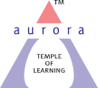 	(ACCREDITED BY NAAC WITH 'B++' GRADE)	 Chikkadpally, Hyderabad 500020Genome ClubEVENT / ACTIVITY SHORT REPORTOBJECTIVE:  To enlighten the students and spread awareness among common people on various cancers.BRIEF ABOUT THE EVENT:  Cancer is the second deadliest disease with highest mortality rate in the world. Every fourth to fifth person we meet around has chances of suffering with cancer or already is suffering with cancer. With change in lifestyle these days, there is also increased risk of the disease. The event is intended to enlighten the students and faculty around and spread awareness among common people on cancers.Poster presentation competition was organized.Invitation along with registration link was sent to the students 2 days before and registered students were sent with the google meet joining code. The event has started at 11:00am with the introduction about Cancer followed by poster presentations.  The top 2 scored students were appreciated. Winner’s List:1st Prize - Shreyas Sadineni (MiBiC 1) & Prerana Sanjay Shankpal (MiGC 1)2nd Prize - Kanudla Ganeshbabu- MiGC 1OUTCOME:  Students have actively participated, addressed on various types and aspects on cancers.  PHOTOGRAPHS: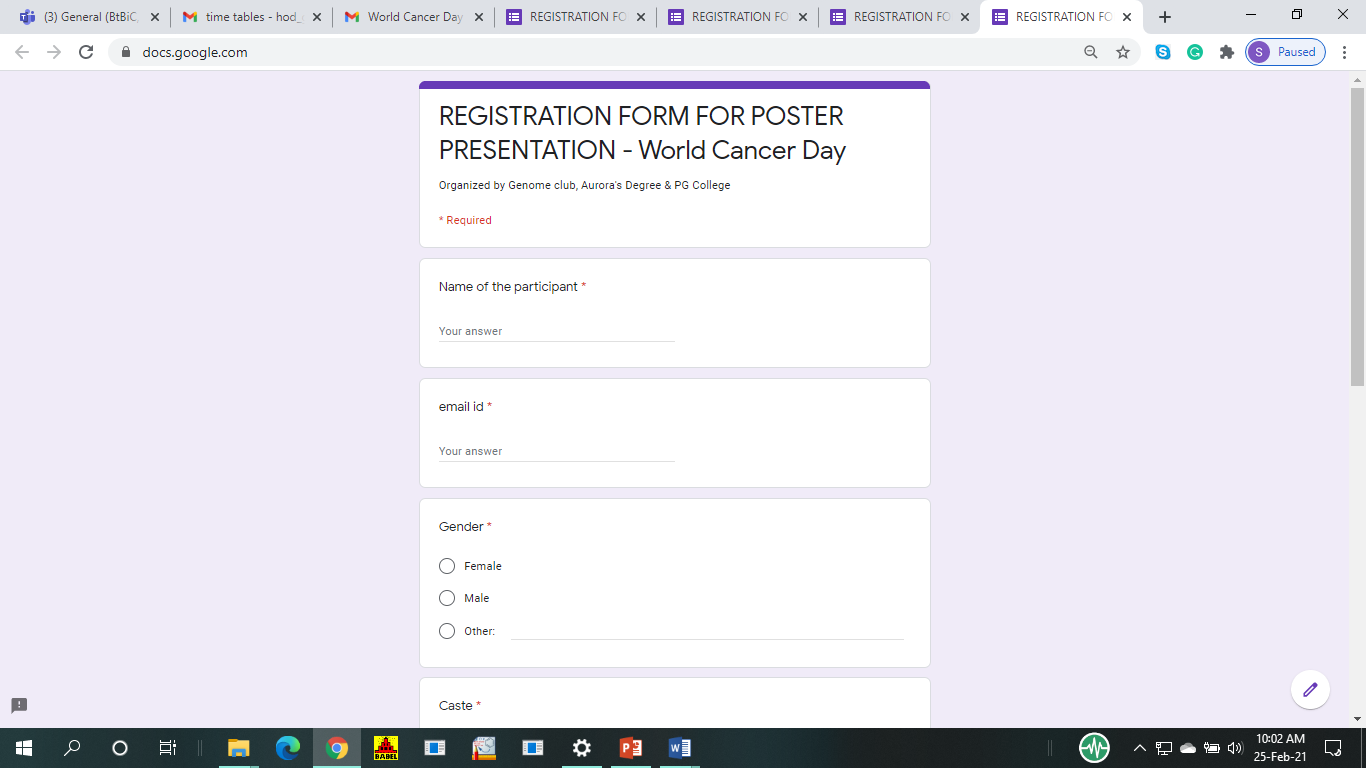 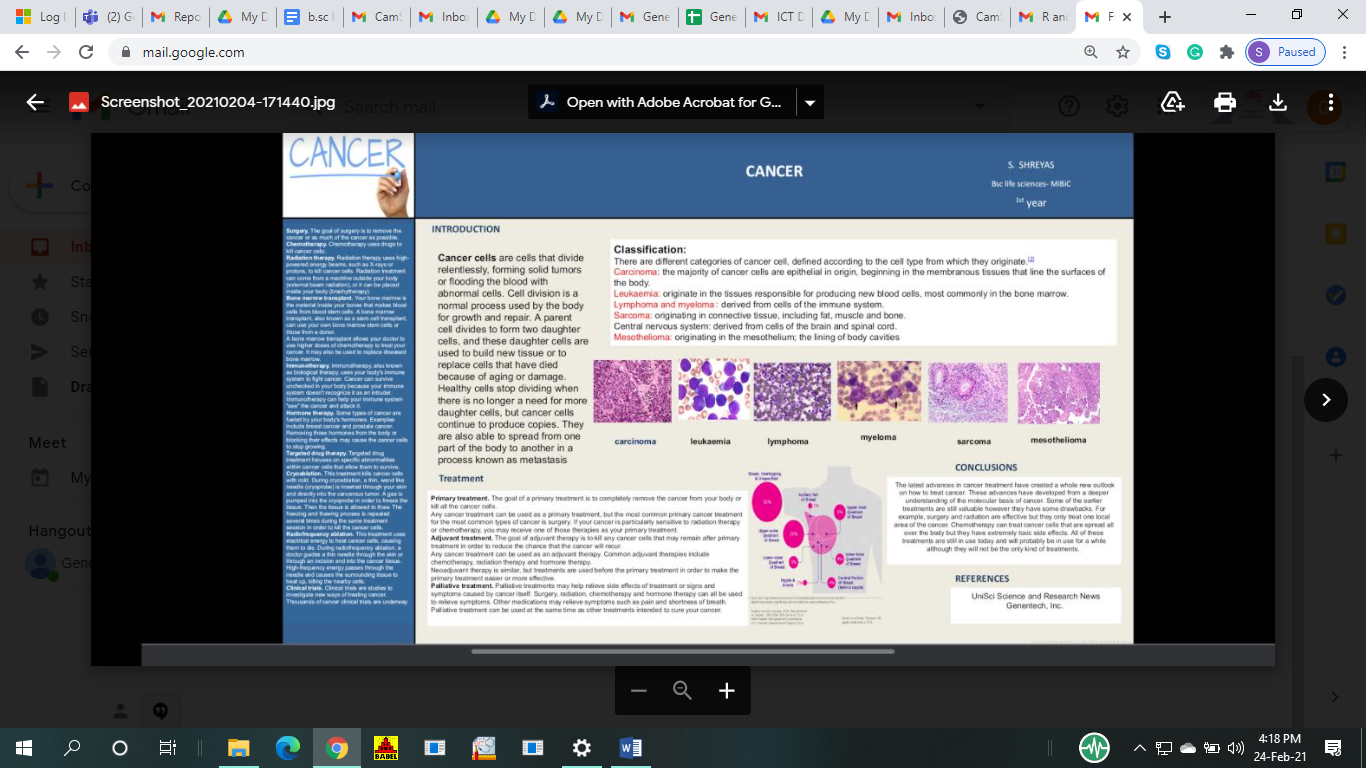 Aurora’s Degree & PG College(ACCREDITED BY NAAC WITH 'B++' GRADE) Chikkadpally, Hyderabad 500020Genome clubEVENT / ACTIVITY DETAILED REPORTPROGRAM SCHEDULE:11:00 AM to 12:00PM – Poster presentation competitionLIST OF FACULTY COORDINATOR: Akhila. P (Genetics department)LIST OF THE STUDENT COORDINATORS:LIST OF PARTICIPANTS:ABOUT THE EVENT: Cancer is the second deadliest disease with highest mortality rate in the world. Every fourth to fifth person we meet around has chances of suffering with cancer or already is suffering with cancer. With change in lifestyle these days, there is also increased risk of the disease. The event is intended to enlighten the students and faculty around and spread awareness among common people on cancers.Poster presentation competition was organized.Invitation along with registration link was sent to the students 2 days before and registered students were sent with the google meet joining code. The event has started at 11:00am with the introduction about Cancer followed by poster presentations.  The top 2 scored students were appreciated. Winner’s List:1st Prize - Shreyas Sadineni (MiBiC 1) & Prerana Sanjay Shankpal (MiGC 1)2nd Prize - Kanudla Ganeshbabu- MiGC 1PHOTOGRAPHS: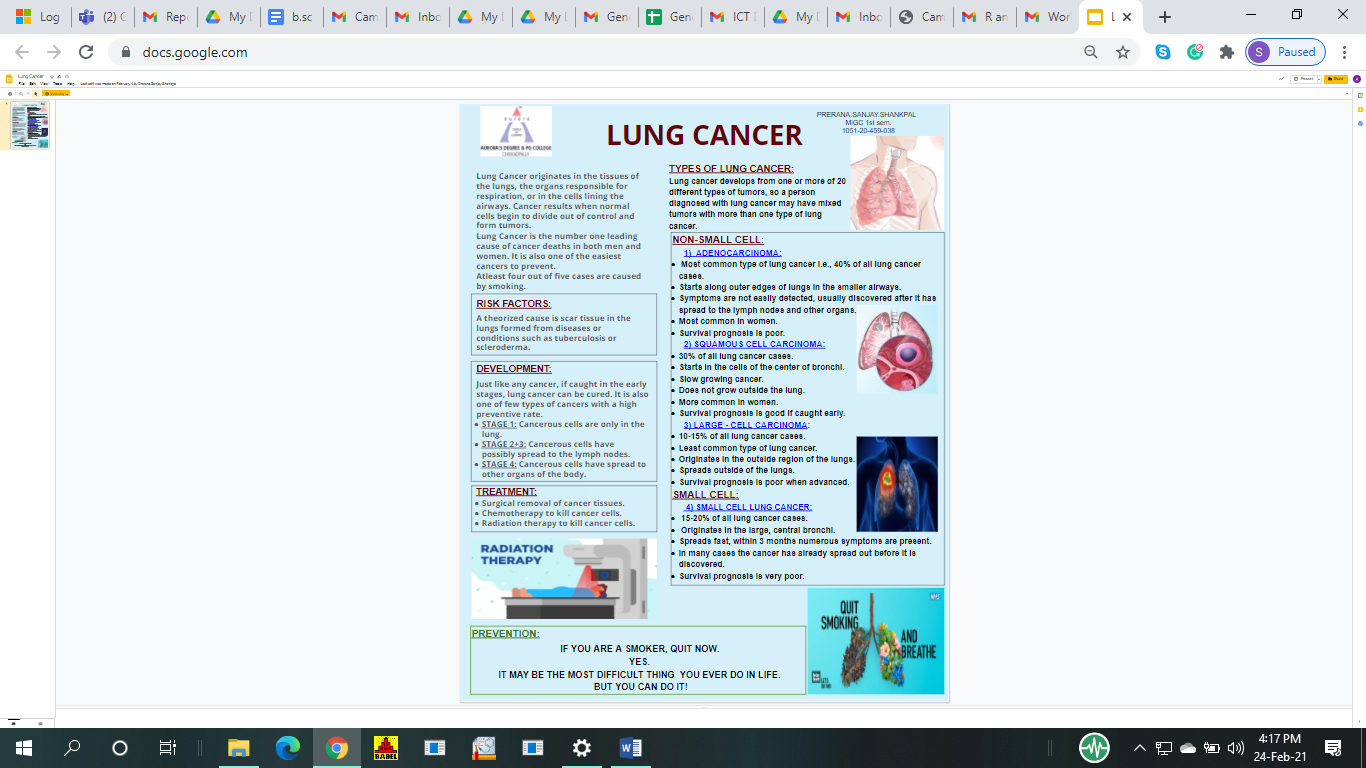 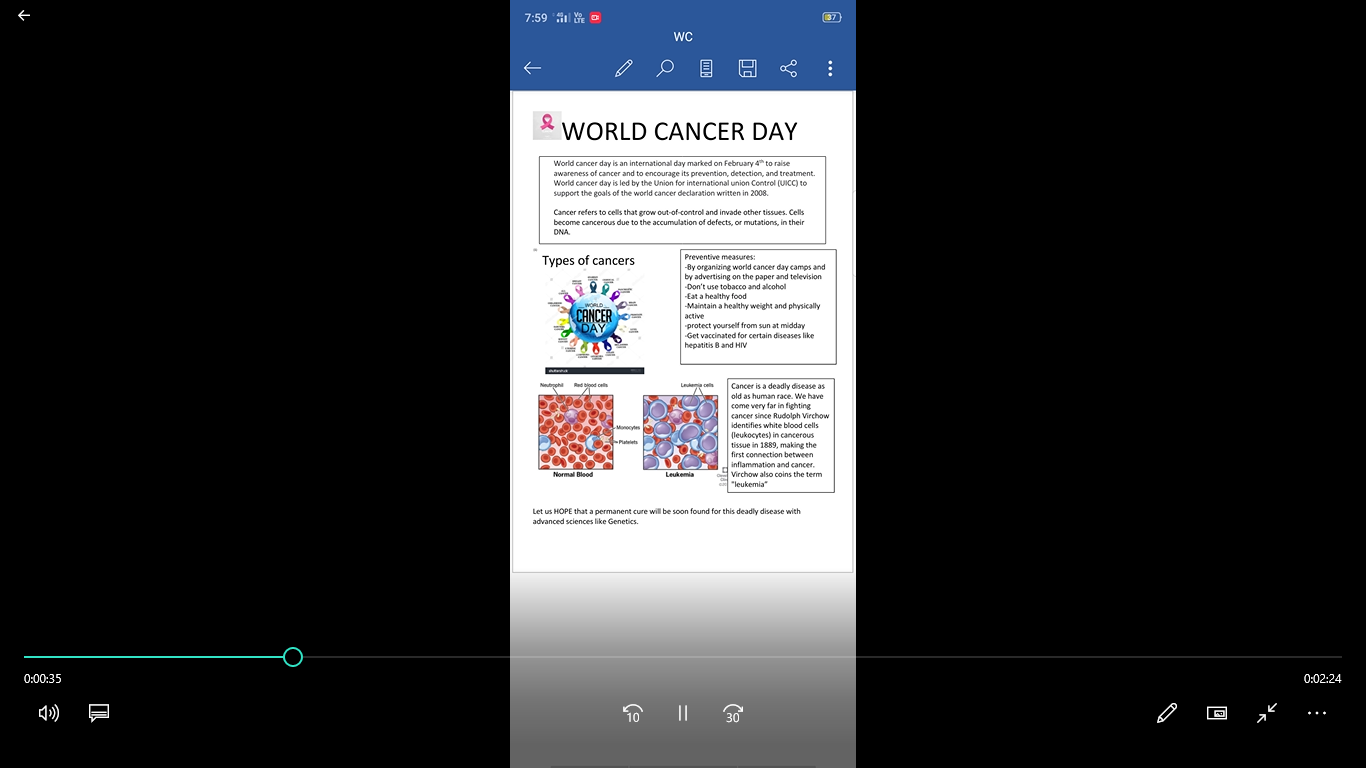 NAME OF THE EVENT / ACTIVITYWorld Cancer DayTYPE OR TITLE OF EVENT / ACTIVITYCollege EventFACULTY INCHARGEAkhila. PDEPARTMENT/CELL/COMMITTEE/CLUBGenome club DATE04 February, 2021VENUEOnline - Google MeetTARGET AUDIENCELife science UG & PG studentsNAME OF THE EVENT / ACTIVITYWorld Cancer DayTYPE OR TITLE OF EVENT / ACTIVITYCollege EventFACULTY INCHARGEAkhila. PDEPARTMENT/CELL/COMMITTEE/CLUBGenome club DATE04 February, 2021VENUEOnline - Google MeetTARGET AUDIENCELife science UG & PG studentsS.No.Name of the studentRoll No.Class & Section1Rahul105118459014MiGC3A2Vivek105118459063MiGC3B3Gayatri105118471023MiBiC34Adnan105119488062BtBiC2BS.NoRoll No.NameClass & SectionCaste1105120459040Katkam Prathyusha MiGC 1BC-D2105117488054Tadakala Baby KirthanaMiGC 3BSC3105120459038Prerana Sanjay ShankpalMiGC 1BC-B4105120459010Kanudla GaneshbabuMiGC 1BC-B5105120459004Sadineni ShreyasMiBiC 1BC-DTotal no. of girls participatedTotal no. of girls participatedTotal no. of girls participatedTotal no. of girls participated3Total no. of boys participatedTotal no. of boys participatedTotal no. of boys participatedTotal no. of boys participated2